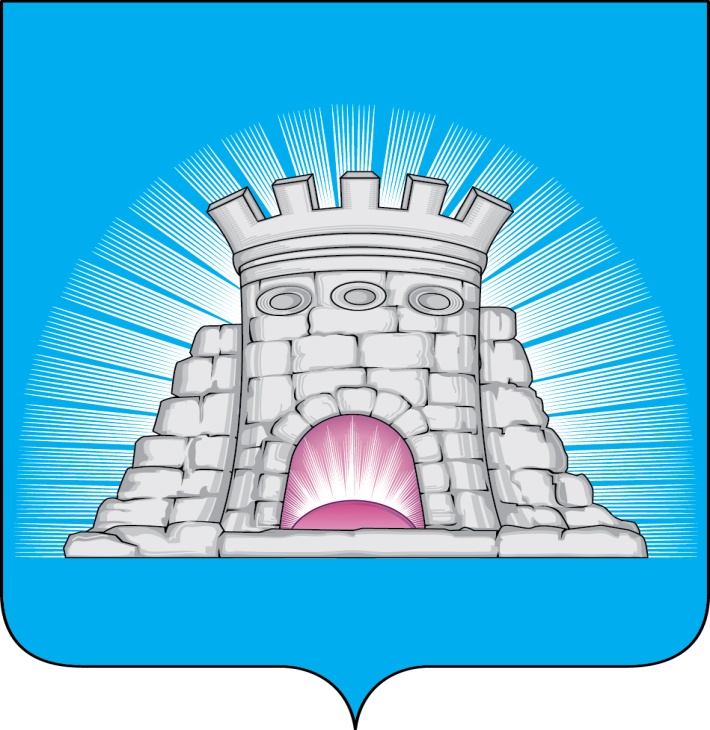 П О С Т А Н О В Л Е Н И Е   14.09.2023       №  1409/9г.Зарайск                                   О внесении изменений в постановление главы                               городского округа Зарайск Московской области                               от 21.12.2018 № 2261/12 «Об утверждении                               Схемы размещения нестационарных торговых                               объектов на территории городского округа                               Зарайск Московской области на период                                                      2019-2024годов»      В соответствии с распоряжением Министерства сельского хозяйства и продовольствия Московской области от 13.10.2020 N 20РВ-306 "О разработке и утверждении органами местного самоуправления муниципальных образований Московской области схем размещения нестационарных торговых объектов и Методических рекомендаций по размещению нестационарных торговых объектов на территории муниципального образования Московской области", постановлением  главы   городского   округа   Зарайск Московской области от 01.07.2022 № 1149/7 «О продлении Схемы размещения нестационарных торговых объектов (НТО) на территории городского округа Зарайск Московской области на 7 (семь) лет» и на основании Протоколов заседания Московской областной межведомственной комиссии по вопросам потребительского  14.07.2023 № 7/н, от 16.08.2023 № 9/н,  от 30.08.2023 № P001-0965963424-74921240, от 30.08.2023 № P001-0965963424-74920887, от 30.08.2023 №  P001-0965963424-74920523,  от 30.08.2023 № P001-0965963424-74921240, от  30.08.2023 № P001-0965963424-74920887, от 30.08.2023 № P001-0965963424-74919956, от 30.08.2023 № P001-0965963424-74919455, от 30.08.2023 № P001-0965963424-74918815, от  30.08.2023 № P001-0965963424-74918247,  от 30.08.2023 № P001-0965963424-74917837, от 30.08.2023 № P001-0965963424-74917291,                                           П О С Т А Н О В Л Я Ю :        1.Внести    изменения  в   постановление  главы   городского   округа   Зарайск Московской области от 21.12.2018 № 2261/12 «Об утверждении Схемы размещения нестационарных торговых объектов на территории городского округа Зарайск Московской области на период 2019-2024 годов»,  изложив приложение «Схема размещения нестационарных торговых объектов на территории городского округа Зарайск Московской области на период 2019-2031годов» в новой редакции (прилагается).                                                                                                                                  011890        2.Службе по взаимодействию со СМИ администрации городского округа Зарайск Московской области обеспечить опубликование настоящего постановления в периодическом печатном издании «Зарайский вестник» - приложении к общественно-политической газете «За новую жизнь»  и  размещение на официальном сайте администрации городского округа Зарайск Московской области в сети Интернет (http://zarrayon.ru/).Глава городского округа Зарайск   В.А. Петрущенко    Верно: Начальник службы делопроизводства Л.Б. Ивлева    14.09.2023 Послано: в дело, Мешкову А.Н., ОПР и СУ, СВ со СМИ, прокуратуре,                                                     юридический отдел.Н.М. Ерохина66-2-57-35